			Al Direttore del Dipartimento di Scienze del Farmaco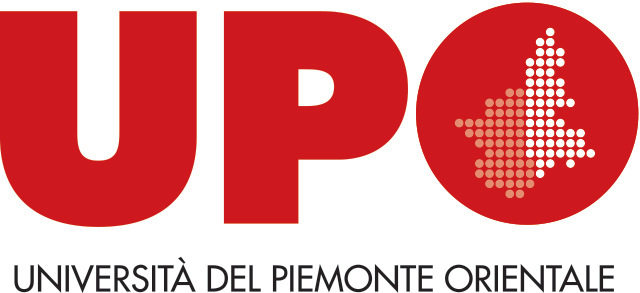 DIPARTIMENTO DI SCIENZE DEL FARMACORICHIESTA DI INVITO VISITING PROFESSOR(Il presente modulo è da inviare all’indirizzo didattica.dsf@uniupo.it)Il sottoscritto (nome e cognome) _____________________________________________________chiede l’attivazione di un contratto di visiting professor presso il Dipartimento di Scienze del Farmaco per l’a.a. __________ con il Prof. (nome e cognome) _______________________________ email ________________________ professore di ____________________________ SSD ________ presso l’Università ______________________________ di _________________________________di cui si allega il curriculum vitae*. Il Prof. ______________________ intende svolgere:titolo insegnamento:  ________________________________________________________________________________________________________________________________________________Anno accademico: ____________ Semestre: _________ Ore attività: __________ CFU: __________Lingua di docenza: _________________________________________________________________Corso di Studio o di Dottorato o Scuola di Specializzazione: _________________________________ _________________________________________________________________________________Data _________  							FIRMA DEL RICHIEDENTE (NOME COGNOME)-----------------------------------------------            Visto si approva   Il Direttore di Dipartimento    Prof. Marco Arlorio*il curriculum vitae deve essere aggiornato in modo che si possa evincere la qualificazione scientifica dello studioso, le competenze professionali, le pubblicazioni e ogni altra informazione che assicuri una rappresentazione compiuta del profilo didattico e scientifico dello studioso